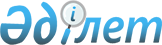 Об установлении квоты рабочих мест для лиц, состоящих на учете службы пробации уголовно - исполнительной инспекции, а также лиц, освобожденных из мест лишения свободы и несовершеннолетних выпускников интернатных организаций в Тупкараганском районе
					
			Утративший силу
			
			
		
					Постановление Тупкараганского районного акимата Мангистауской области от 13 июня 2013 года № 112. Зарегистрировано Департаментом юстиции Мангистауской области 4 июня 2013 года № 2249. Утратило силу постановлением акимата Тупкараганского района Мангистауской области от 9 декабря 2016 года № 236      Сноска. Утратило силу постановлением акимата Тупкараганского района Мангистауской области от 09.12.2016 № 236(вводится в действие по истечении десяти календарных дней после дня его первого официального опубликования).

      Примечание РЦПИ.

      В тексте документа сохранена пунктуация и орфография оригинала.

      В соответствии с подпунктами 14-1), 14-3) пункта 1 статьи 31 Закона Республики Казахстан от 23 января 2001 года "О местном государственном управлении и самоуправлении в Республике Казахстан", подпунктами 5-5), 5-6) статьи 7 Закона Республики Казахстан от 23 января 2001 года "О занятости населения", Тупкараганский районный акимат ПОСТАНОВЛЯЕТ:

      Сноска. Преамбула - в редакции постановления Тупкараганского районного акимата Мангистауской области от 27.10.2014 № 281(вводится в действие через 10 дней после опубликования).

      1. Установить квоту рабочих мест для лиц, состоящих на учете службы пробации уголовно - исполнительной инспекции, а также лиц, освобожденных из мест лишения свободы и несовершеннолетних выпускников интернатных организаций в размере трех процентов от общей численности рабочих мест. 

      2. Государственному учреждению "Тупкараганский районный отдел занятости и социальных программ" обеспечить направление лиц, состоящих на учете службы пробации уголовно - исполнительной инспекции, а также лиц, освобожденных из мест лишения свободы и несовершеннолетних выпускников интернатных организаций для трудоустройства на вакантные рабочие места в соответствии с установленной квотой. 

      3. Контроль за исполнением настоящего постановления возложить на заместителя акима района Т.А.Алтынгалиева. 

      4. Настоящее постановление вступает в силу со дня государственной регистрации в органах юстиции и вводится в действие по истечении десяти календарных дней после дня его первого официального опубликования. 



      "СОГЛАСОВАНО" 

      Руководитель государственного учреждения 

      "Тупкараганский районный отдел занятости 

      и социальных программ" 

      Жарылгапова Оразгуль Бекиевна 

      "13" мая 2013 года 


					© 2012. РГП на ПХВ «Институт законодательства и правовой информации Республики Казахстан» Министерства юстиции Республики Казахстан
				
      Аким района

Т.Т.Асауов
